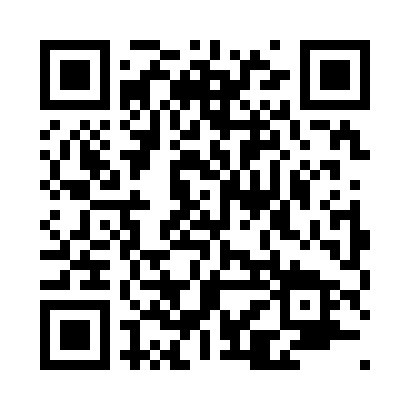 Prayer times for Hartpury, Gloucestershire, UKMon 1 Jul 2024 - Wed 31 Jul 2024High Latitude Method: Angle Based RulePrayer Calculation Method: Islamic Society of North AmericaAsar Calculation Method: HanafiPrayer times provided by https://www.salahtimes.comDateDayFajrSunriseDhuhrAsrMaghribIsha1Mon3:044:541:136:509:3211:222Tue3:044:551:136:509:3111:223Wed3:054:561:146:509:3111:224Thu3:054:571:146:509:3011:225Fri3:064:581:146:509:3011:226Sat3:064:591:146:499:2911:227Sun3:074:591:146:499:2911:218Mon3:075:001:146:499:2811:219Tue3:085:011:156:499:2711:2110Wed3:085:021:156:489:2611:2011Thu3:095:041:156:489:2611:2012Fri3:105:051:156:479:2511:2013Sat3:105:061:156:479:2411:1914Sun3:115:071:156:469:2311:1915Mon3:125:081:156:469:2211:1816Tue3:125:091:156:459:2111:1817Wed3:135:111:156:459:2011:1718Thu3:145:121:166:449:1811:1719Fri3:145:131:166:449:1711:1620Sat3:155:151:166:439:1611:1621Sun3:165:161:166:429:1511:1522Mon3:165:171:166:429:1311:1423Tue3:175:191:166:419:1211:1424Wed3:185:201:166:409:1111:1325Thu3:195:221:166:399:0911:1226Fri3:195:231:166:389:0811:1227Sat3:205:251:166:379:0611:1128Sun3:215:261:166:379:0511:1029Mon3:215:281:166:369:0311:0930Tue3:225:291:166:359:0111:0831Wed3:235:311:166:349:0011:08